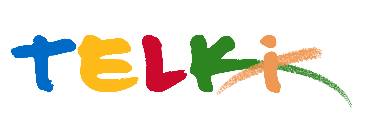 Telki Község Önkormányzata2089 Telki, Petőfi u.1.Telefon: (06) 26 920 801E-mail: hivatal@telki.huwww.telki.huELŐTERJESZTÉS A KÉPVISELŐ-TESTÜLET 2023. augusztus 28.-i rendes ülésére Napirend tárgya:Háziorvosi ügyelet kérdéseA napirendet tárgyaló ülés dátuma: 			2023.08.28. A napirendet tárgyaló ülés: 				Pénzügyi Bizottság, Képviselő-testület Előterjesztő: 						Deltai Károly polgármesterAz előterjesztést készítette: 				dr. Lack Mónika jegyző		 A napirendet tárgyaló ülés típusa: 			nyílt / zárt A napirendet tárgyaló ülés típusa:			rendes / rendkívüliA határozat elfogadásához szükséges többség típusát: egyszerű / minősített A szavazás módja: 					nyílt / titkos 1. Előzmények, különösen az adott tárgykörben hozott korábbi testületi döntések és azok végrehajtásának állása: 2. Jogszabályi hivatkozások: 3.Költségkihatások és egyéb szükséges feltételeket, illetve megteremtésük javasolt forrásai: 4. Tényállás bemutatása: Telki község Önkormányzata az orvosi ügyeleti feladatokat a település lakossága részére több éve a Budakörnyéki Önkormányzati Társulás keretében történő feladat ellátással oldotta meg. A Budakörnyéki Önkormányzati Társulás nevében Dr. Győri Ottilia társulási elnök 2023. május 31. napján írásban értesítette az érintett önkormányzatokat és az Érdi Járási Hivatalt, hogy a Budakeszi orvosi ügyelet ellátására korábban a HUNGARY AMBULANCE KFT-vel kötött megállapodás 2023. május 31-én éjfélkor megszűnt, mely alapján a szolgáltató az orvosi ügyeletet Budajenő, Budakeszi, Nagykovácsi Remeteszőlős és Telki települések tekintetében ellátta. Ezt követően az Érdi Járási Hivatal a PE_06/NEO/02677-3/2023 számú határozatával a Zsámbék Város Önkormányzatát jelölte ki - határozatlan időre - a Telki község közigazgatási terültén élő betegek részére a házi orvosi és házi gyermekorvosi ügyeleti alapellátás biztosítására.I.Zsámbék Város Önkormányzata az elmúlt hetekben elkészített egy Együttműködési Megállapodás tervezetet a feladatellátásra és annak finanszírozására vonatkozóan.Az együttműködési megállapodásban meghatározott költségvetési hozzájárulás megalapozására egy költségvetési tervezet került bemutatásra.A Zsámbéki orvosi ügyeleti ellátáshoz történő csatlakozás esetén Telki településen kívül szintén egy további önkormányzat – Budajenő község – képviselő-testületének pozitív döntése szükséges a feladatellátás Zsámbéki önkormányzat által történő biztosításához.II.Az elmúlt napokban a Budakörnyéki Önkormányzati Társulása is ismételten lefolytatott egy újabb ajánlatkérést az Budakeszi orvosi ügyelet ellátására vonatkozóan. A Budakeszi Önkormányzati Társuláson keresztül történő feladat ellátás ( Budakeszi Orvosi ügyelet ) esetén a résztvevő 5 önkormányzat és a Budakörnyéki Önkormányzati Társulás társulási tanácsának döntése ülése szükséges a további feladat ellátáshoz.Telki község Önkormányzata a BÖT-nek ügyeleti ellátás biztosítására az első féléves hozzájárulásként 1.024.450.- Ft-ot fizetett meg.Összehasonlítva a két ügyelet pénzügyi költségvetési igényét:Zsámbéki Orvosi ügyelet ( 2023.06.01-2023.12.31. )          4.446.900.- Ft    ( 635.271.- Ft/hó )Budakeszi ügyelet            ( 2023.10.01.-2023.12.31.)          1.724.334.- Ft    ( 574.778.- Ft/hó )Megjegyezni kívánom, hogy a Budakeszi ajánlat nem számol a 2023.06.01-2023.09.30. közötti a Zsámbéki ügyeleti ellátás költségével. Egy esetleges ismételt Budakeszi Ügyelet által történő feladat ellátás esetén a 2023.06.01-2023.09.30. közötti 4 hónap időszakra eső időarányos költséget 4 x 635.271.- Ft= 2.541.084.- Ft költség hozzászámítódik a kimutatott 1.724.334.- Ft-os költséghez. Tehát így a ténylegesen kifizetendő összeg így 4.265.418.- Ft.Ügyeleti ellátás költsége 2023.évbenZsámbéki ügyelethez történő csatolás esetén: 1.024.450.-    (BÖT-nek már kifizetett 2023.01.01.-2023.05.31.)           619.724.- Ft  (BÖT-nek még fizetendő az első félév különbségeként)					         4.446.900.-    (Zsámbéknak fizetendő 2023.06.01.-2023.12.31.)					         6.091.074.-Budakeszi ügyeleti rendszerhez történő ismételt csatlakozás esetén:					        1.024.450.-     (BÖT-nek már kifizetett 2023.01.01.-2023.05.31.)                                                              619.724.-Ft   (BÖT-nek még fizetendő az első félév különbségeként)					        1.724.334.-     (BÖT-nek fizetendő 2023.10.01-2023.12.31.)                                                                         2.541.084.-    (Zsámbéknak fizetendő 2023.06.01.-2023.09.30.)                                                                         5.909.410.-Kérjük a képviselő-testület az előterjesztés szíves megtárgyalására.Telki, 2023. augusztus 16.Deltai Károlypolgármester							1.                          Határozati javaslatTelki Község Önkormányzat Képviselő-testülete/2023. (VIII.    .) Önkormányzati határozat Háziorvosi ügyelet kérdéseTelki község Önkormányzat Képviselő-testülete úgy határozott, hogy 1. Együttműködési Megállapodást köt Zsámbék Város Önkormányzatával a háziorvosi, házi gyermekorvosi ügyeleti feladatok ellátására. 2. Az együttműködési megállapodás alapján Telki község Önkormányzata ………………. Ft összegű költségvetési hozzájárulást biztosít az ügyeleti feladat ellátásra.3. A képviselő-testület felhatalmazza a Polgármestert az Együttműködési Megállapodás és az egyéb szükséges nyilatkozatok aláírására.Határidő: azonnalFelelős. Polgármester2.                          Határozati javaslatTelki Község Önkormányzat Képviselő-testülete/2023. (VIII.    .) Önkormányzati határozat Háziorvosi ügyelet kérdéseTelki község Önkormányzat Képviselő-testülete úgy határozott, hogy támogatja az orvosi ügyeleti ellátásra vonatkozóan a Budakörnyéki Önkormányzati Társulás által a HUMGARY AMBULANCE Kft.-vel kötendő megállapodás aláírását.A képviselő-testület biztosítja a feladat ellátáshoz a Budakörnyéki Önkormányzati Társulás részére fizetendő……………..- Ft összegű hozzájárulás biztosítását a 2023.évi költségvetés általános tartalék terhére. Biztosítja továbbá a 2023.06.01-2023.09.30. közötti időszakban ellátott ügyeleti feladatellátás ………….. Ft összegű költségét a 2023.évi költségvetés általános tartalék terhére.Határidő: azonnalFelelős: polgármester1MEDICAL-PROVISOK Központi Ügyelet Kft.2322MakádRákóczi Ferenc utca 10.Nem válaszolt2HUNGARY AMBULANCE Kft.1131BudapestTopolya utca 4-8.4 103 600 Ft/hó3Országos Orvosi Ügyelet Nonprofit Kft.4031DebrecenIstván út 6.4 700 000 Ft/hó6Jump Consulting Kft2040BudaörsÁrvácska utca 21.6 683 000 Ft/hó